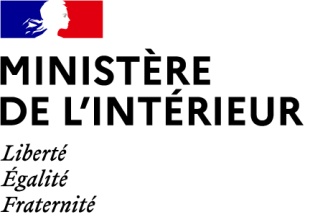 ANNEXE AU FORMULAIRE CERFA N° 15408*2à remplir par le candidat tête de liste ou son représentant dans le cadre d’une déclaration de candidature aux élections des conseillers à l’Assemblée de Corse des 13 et 20 juin 2021LISTE DES CANDIDATS A L’ELECTION DES CONSEILLERS A L’ASSEMBLEE DE CORSETitre de la liste : …………………………………………………………………………………………..…………RangNom figurant sur le bulletin de vote(en lettres capitales)Prénom (s) figurant sur le bulletin de vote(en lettres capitales)Sexe(F ou M)1234567891011121314151617181920212223242526272829303132333435363738394041424344454647484950515253545556575859616263